Regulamin Przedszkolnego Konkursu Plastycznego„Dbam o zdrowie”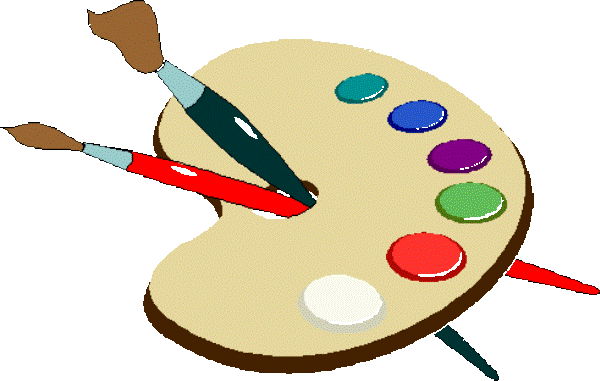 Organizator: Miejskie Przedszkole nr 38 w CzęstochowieCele konkursu:- wywołanie refleksji na temat różnych przejawów dbania o zdrowie- rozwijanie wyobraźni poprzez ekspresję plastycznąUczestnicy : dzieci ze wszystkich grup wiekowych Miejskiego Przedszkola nr 38 w CzęstochowieFormat prac: dowolny nie mniejszy jednak niż A4Technika: dowolna technika płaska- rysowanie, malowanie, wyklejanie itp.Termin składania prac: prace należy dostarczyć do nauczycielek grup w ciągu tygodnia od wznowienia  pracy przedszkola.Dla uczestników przewidujemy dyplomy oraz nagrody.